Задания для совместного закрепления темы детей и родителей.09.01.2023 – 15.01.2023 «Зимний лес».Уважаемые родители, вашему вниманию для повторения и самостоятельного усвоения предлагаем выполнить следующие задания на тему:«Зимний лес».Напомните детям о зимних месяцах. Спросите, что знают дети.Материал для рассказа может быть следующим «Зима».Зимние месяцы — декабрь, январь и февраль. Дни зимой еще короче, чем осенью. Солнце редко выглядывает из-за туч и греет слабо. День за днем — снегопады. Снег укрывает землю пушистым покрывалом, лежит на ветвях деревьев и кустарниках. Лес становится праздничным, похожим на белый резной терем.Часто метут метели, кружат снежные вихри, вьюги.Зимой стоят морозные дни. Реки, озера и пруды покрыты толстым льдом. Мороз рисует на оконных стеклах причудливые узоры. Деревья и кусты стоят без листьев. Зимой они не питаются, не растут, как бы погружаются в глубокий сон.В лесу нет насекомых, птиц осталось мало, да и те перебираются поближе к жилью людей. Лесные звери укрываются от холода в дуплах и норах или зарываются в глубокий снег.Много веселых забав у детворы зимой — катание на санках, лыжах и коньках. Ребята строят снежные крепости, играют в снежки, лепят снеговиков и зверушек из снега.Предложите детям поиграть в речевые игры:Игра «Назови ласково»Снег — снежок,мороз — морозец,ветер — ветерок,лед — ледок,зима — зимушка,метель — метелица,санки — саночки,холод — холодок,дерево — деревце,звезда — звездочка,солнце — солнышко,день — денек,ночь — ночка.Игра «Один — много» Снег — снегов, много снега,лед — льдов, много льда,звезда — звезд,день — дней,узор — узоров,ночь — ночей,снежинка — снежинок,снеговик — снеговиков,санки — санок,буря — бурь,вьюга — вьюг,стужа — стуж,холод — холодов,забава — забав.
4. Игра «Каким бывает?»Снег — белый, мягкий, легкий, пушистый, липкий, холодный, блестящий, серебристый, сверкающий, падающий;зима — холодная, веселая, злая, суровая, морозная, длинная, вьюжная;снежинки — белые, легкие, мохнатые, пушистые, красивые, узорчатые, прозрачные, холодные.Что могут делать снежинки — летать, кружиться, виться, танцевать, порхать...Построение монолога «Чем похожи и не похожи?»Лед и снег; лед и стекло; лед и зеркало; снег и вата.Игра «Скажи наоборот»Зимой ночь длинная, а день короткий;снег белый, а асфальт ... (черный);зимой ветер холодный, северный, а летом ... (теплый, южный).7. «Закончи предложение» (составление сложных предложений со значением противопоставления; 
предложение закончить и повторить его полностью)
Зимой бывает снегопад, а осенью... (листопад).
Зимой бывает снег, а летом...
Зимой снег падает, а весной ...
Зимой катаются на санках, а летом ...
Зимой лес спит, а весной ...
Зимой катаются на коньках, а летом ..
Зимой бывает холодно, а летом ...
Зимой деревья белые, а осенью ...
Зимой растут сугробы, а летом растут ...
Зимой лепят снеговика, а летом ...
Зимой насекомые прячутся, а летом ...8.  Игра «А что вчера?» (употребление глаголов в прошедшем времени)
Сегодня снег блестит, а вчера...(блестел)
Сегодня снег падает, а вчера ...
Сегодня снег сверкает, а вчера ...
Сегодня снег тает, а вчера ...
Сегодня снег хрустит, а вчера ...
Сегодня снег идет, а вчера ...
Сегодня снег ложится, а вчера ...
Сегодня снег кружится, а вчера ...9. Совместно с ребенком пройдите лабиринт.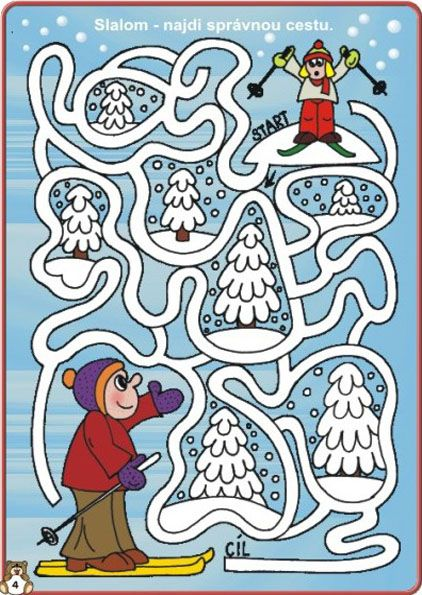 10. Обвести и раскрасить картинку.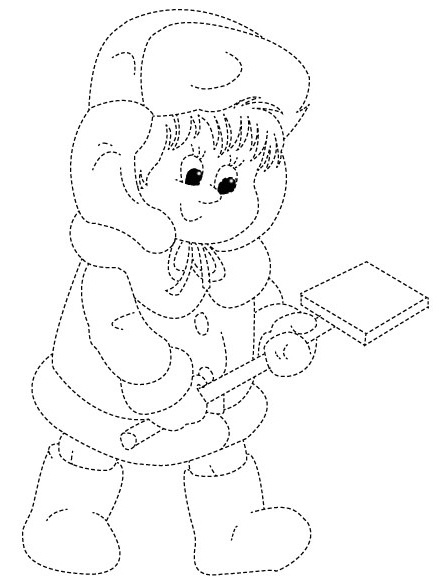 